сентябрь 2022 г.Добрый вечер! Вас приветствует инструктор по физической культуре МБДОУ детского сада №23 г. Новочеркасск, Ростовская область Лукьянова Елена Александровна. Топ игрой месяца выбрали с ребятами игру "Арбузный переполох". Игра проводилась с воспитанниками подготовительной к школе группы №2 "Подсолнушки". Слова игры ребята разучили очень быстро. Играли с тремя "арбузами". В игре дети показали свою быстроту и ловкость. Обронили "арбуз" за все время игры четыре ребенка. Играли три последние минуты игры ребята, ни разу не обронив "арбуз". Оставшиеся в конце игры дети получили заслуженные аплодисменты. Игрой дети остались очень довольны, получили массу эмоций. В игре  развивается ловкость, быстрота реакции, моторика рук, внимание. Игра способствует развитию общей двигательной активности, воспитывает дружеские взаимоотношения между сверстниками.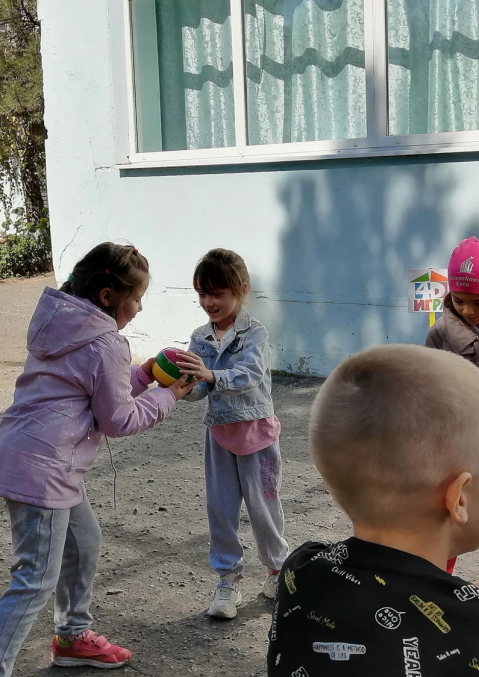 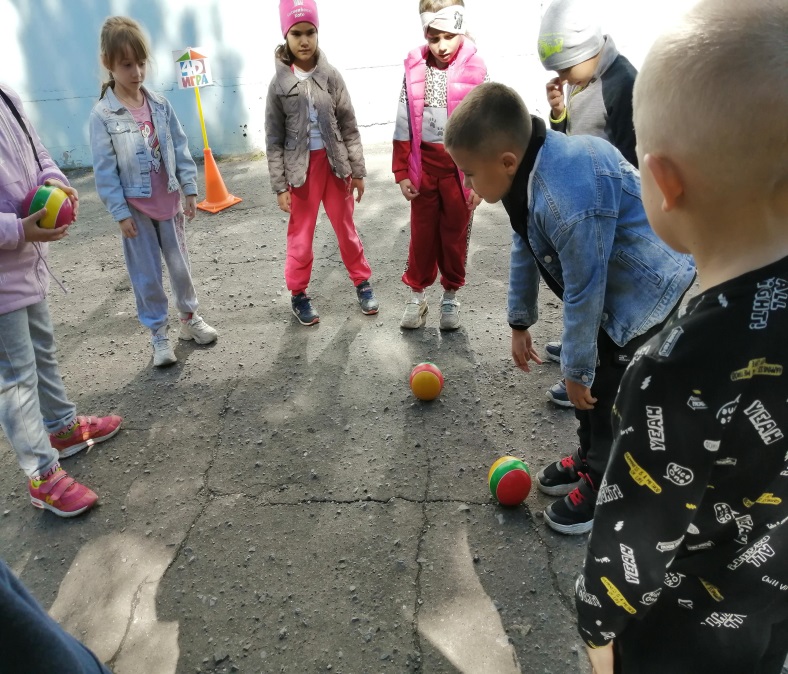 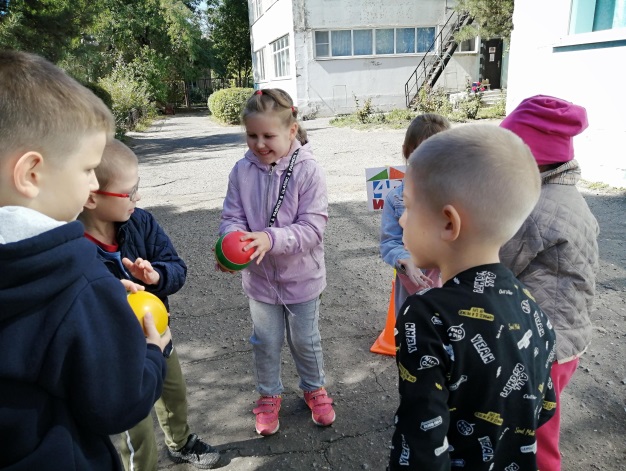 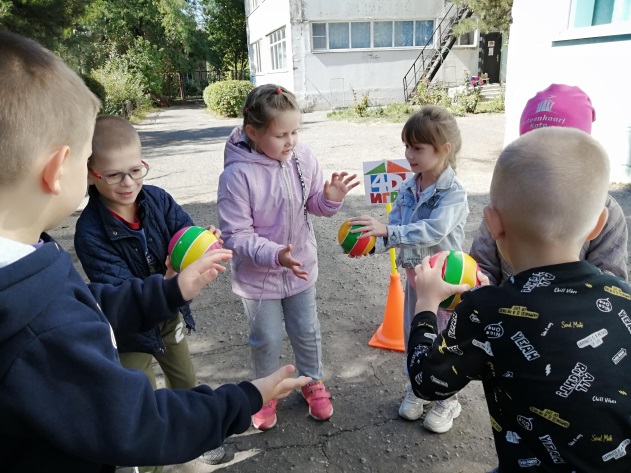 